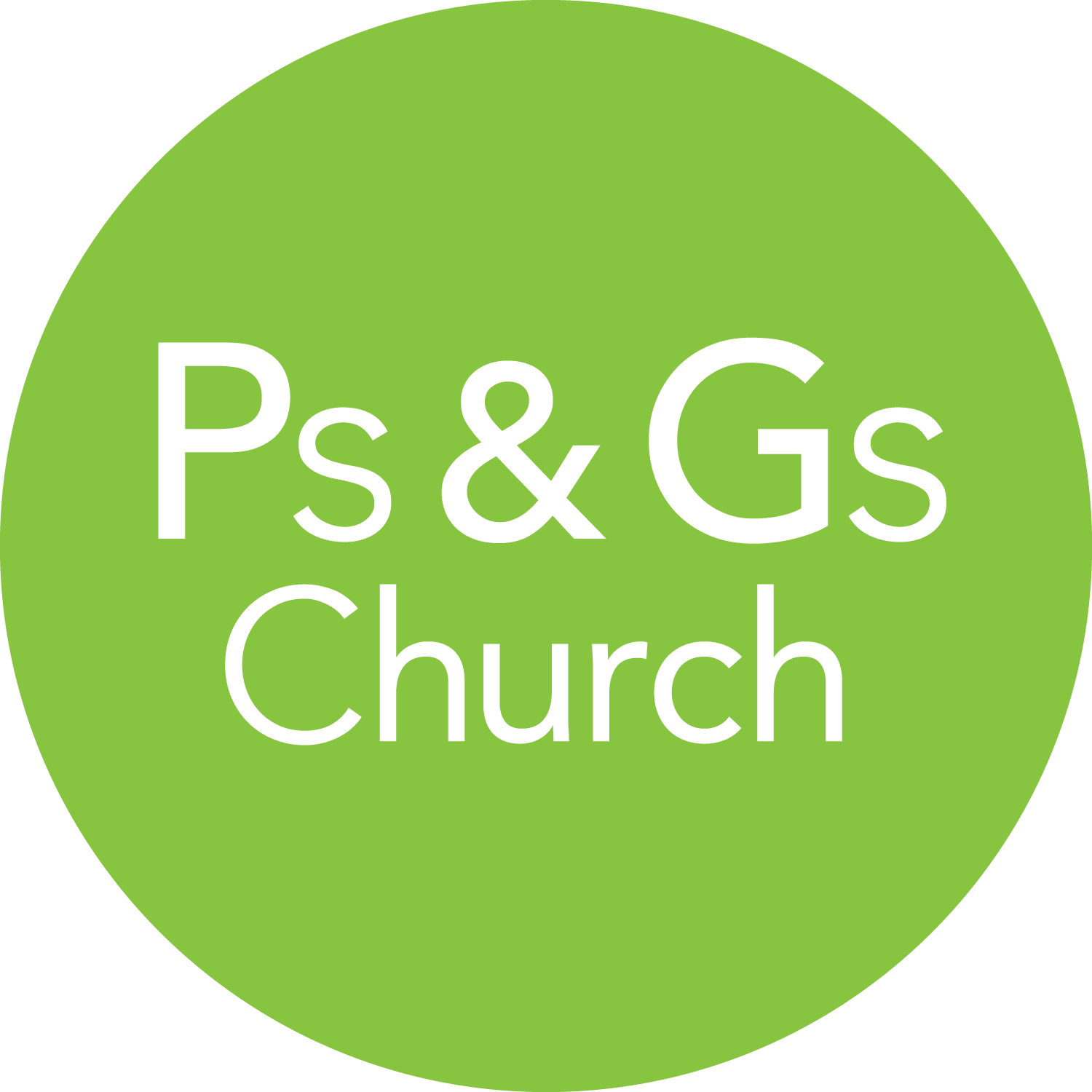 All information is provided in confidence and will be stored and processed in accordance with the GDPR.Please note that we can only accept applications at this time from people who have a right to live and work in the UK.The role has an occupational requirement that the post-holder has an active and lively Christian faith.Only fill in this section if the information required is not on your CV.Only fill in this section if the information required is not on your CV.Please return this form and the additional information below with your CV to David Shanks - david@psandgs.org.ukWe will respond to all applications to acknowledge safe receipt and inform you of next steps.Staff Application Form – Additional Personal InformationHEALTHDo you have any health problems that would impair your ability to carry out the post applied for? Yes/NoIf YES, please give brief details:If you replied positively and are successful you maybe required to provide a medical report from your GP and/or meet with the Church’s Occupational Health Adviser.If successful, the appointment would be subject to child protection screening by Disclosure Scotland. Is there anything in connection with this which you would like to let us know about now? Yes/NoDISABILITY  REASONABLE ADJUSTMENTSIn order to allow us to ensure that you have all the facilities necessary to allow you to participate fully in the interview, please let us know of any needs belowAdjustments required for interview:If you were to be successful in the application, please let us know about any adjustments you think you would need to carry out the duties of the post:Adjustments required in the post:Personal DetailsPersonal DetailsSurname:First Names:Address:Postcode:Address:Postcode:Mobile Number:Home Number:Email Address:Where did you hear of this vacancy?Where did you hear of this vacancy?Do you require a work permit?Do you require a work permit?When would you be available to take up appointment?When would you be available to take up appointment?Education, Qualifications & TrainingEducation, Qualifications & TrainingEducation, Qualifications & TrainingSecondary EducationFrom                        To                       Qualifications gained and subjects studiedSecondary EducationFrom                        To                       Qualifications gained and subjects studiedSecondary EducationFrom                        To                       Qualifications gained and subjects studiedFurther/Higher EducationFrom                       To                        Qualifications gained and subjects studiedFurther/Higher EducationFrom                       To                        Qualifications gained and subjects studiedFurther/Higher EducationFrom                       To                        Qualifications gained and subjects studiedRelevant TrainingRelevant TrainingRelevant TrainingEmployment HistoryEmployment HistoryName of employer, job title, description of duties and responsibilities Dates employed (from/to) and reason for leaving ReferencesReferences1.Name and address:Telephone Number (include code): Email address:Capacity in which known to you: Can we approach this referee before interview?    2.Name and address:Telephone Number (include code): Email address:Capacity in which known to you: Can we approach this referee before interview?    Please tell us your reasons for applying and why you believe you would be a good fit for this role at Ps & Gs.What do you think are the 3 key features of developing a thriving Children’s Ministry?Please tell us about a time you supported and encouraged a volunteer team member.Please give an example of a time you had to adapt your planned session at the last moment.If we asked the children and parents you have worked with what you are like, how do you think you would describe you?What is the most outrageous thing you have ever done? (sinful or righteous!)Post Applied For: Children’s Ministry AssistantPost Applied For: Children’s Ministry AssistantSurname:Initials: